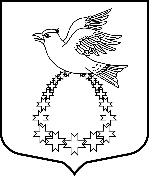 АДМИНИСТРАЦИЯмуниципального образования «Вистинское  сельское поселение»муниципального образования «Кингисеппский муниципальный район»Ленинградской областиП О С Т А Н О В Л Е Н И Е07.04.2017 г.  № 87О приведении в соответствие с требованиями федерального законодательства Постановления администрации МО «Вистинское сельское поселение» от 28.06.2012 г.  № 137 «Об утверждении Административного регламента администрации МО «Вистинское сельское поселение» Кингисеппского муниципального района Ленинградской области по предоставлению муниципальной услуги «Перевод жилого помещения в нежилое помещение и нежилого помещения в жилое помещение»»В целях приведения в соответствие с требованиями Жилищного кодекса Российской Федерации Постановления администрации МО «Вистинское сельское поселение» от 28.06.2012 г. № 137 «Об утверждении Административного регламента администрации МО «Вистинское сельское поселение» Кингисеппского муниципального района Ленинградской области по предоставлению муниципальной услуги «Перевод жилого помещения в нежилое помещение и нежилого  помещения в жилое помещение»» (далее - Административный регламент), администрация МО «Вистинское сельское поселение» Кингисеппского муниципального района Ленинградской области» ПОСТАНОВЛЯЕТ:Пункт 2.4 Административного регламента изложить в редакции:«2.4. Основанием для отказа в предоставлении муниципальной услуги по оформлению перевода жилого помещения в нежилое помещение и нежилого помещения в жилое помещение служит:2.4.1. Непредставление полного пакета документов, необходимого для оказания муниципальной услуги.2.4.2. Несоблюдение условий перевода жилого помещения в нежилое помещение и нежилого помещения в жилое помещение:перевод жилого помещения в нежилое помещение не допускается:- если доступ к переводимому помещению невозможен без использования помещений, обеспечивающих доступ к жилым помещениям, или отсутствует техническая возможность оборудовать такой доступ к данному помещению, - если переводимое помещение является частью жилого помещения либо используется собственником данного помещения или иным гражданином в качестве места постоянного проживания, - если право собственности на переводимое помещение обременено правами каких-либо лиц;- в наемном доме социального использования;- в целях осуществления религиозной деятельности.перевод квартиры в многоквартирном доме в нежилое помещение допускается только в случаях, если такая квартира расположена на первом этаже указанного дома или выше первого этажа, но помещения, расположенные непосредственно под квартирой, переводимой в нежилое помещение, не являются жилыми. перевод нежилого помещения в жилое помещение не допускается, если такое помещение не отвечает установленным требованиям или отсутствует возможность обеспечить соответствие такого помещения установленным требованиям либо если право собственности на такое помещение обременено правами каких-либо лиц;2.4.3. Решение (определение) суда, вступившего в законную силу.2.4.4. Несоответствия проекта переустройства и (или) перепланировки требованиям законодательства.Настоящее Постановление вступает в силу с момента принятия и подлежит размещению на официальном  сайте МО «Вистинское сельское поселение».Контроль за исполнением настоящего постановления оставляю за собой. Глава администрацииМО «Вистинское сельское поселение»				М.Е. Мельникова